ОБРАЗЕЦАКТо нарушении региональным оператором по обращению с твердыми коммунальными отходами обязательств по договору на оказание услуг по обращению с твердыми коммунальными отходами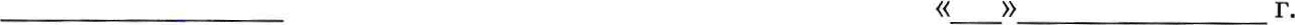 	место составления	дата составленияВремя составления «	» часов «	» минут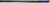 Мною,(указать наименование заявителя, адрес местонахождение (для физических лиц ФИО и адрес места жительства)(в случае заключения договора на оказание услуг по обращению с ЖО, реквизиты договора)в присутствии представителя Регионального оператора(ФИО, должность)в присутствии 1.2.составлен настоящий Акт о том, что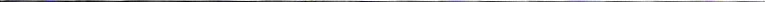 (сведения об объекте (объектах) на котором образуются ЖО, в отношении которого возникли разногласия)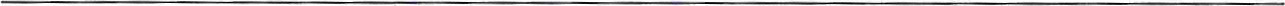 (полное наименование, местонахождение, правомочие на объект)(сведения о нарушении соответствующих пунктов договора (при наличии), другие сведения по усмотрению стороны)Об указанном факте Региональный оператор извещен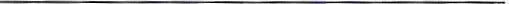 (посредством телефонной связи, на адрес электронной почты, иной способ)Нарушения региональным оператором обязательств по договору, указанные в настоящем Акте, зафиксированы при помощи фото и (или) видео. Фото и (или) видео материалы прилагаются.Настоящий Акт составлен в 2-х экземплярах.Подпись лица, составившего АктПодпись представителя Регионального оператораПодпись независимого лицаПодпись независимого лица